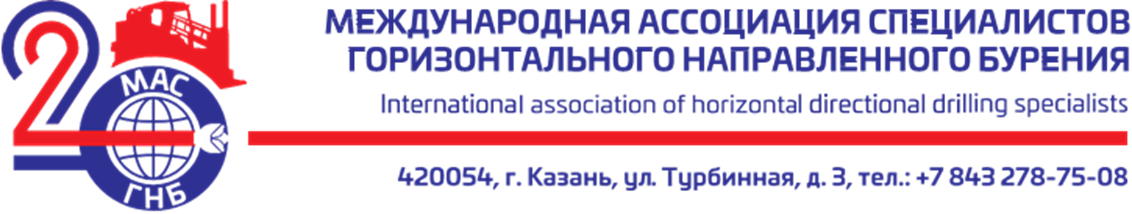 Заполненную форму и реквизиты вашей организации просим направить  по e-mail: info@masgnb.ru РЕГИСТРАЦИОННАЯ ФОРМА-ЗАЯВКА XI ежегодный семинар повышения квалификации ИТР в области ГНБЗаезд участников семинара:14 февраля 2021 г. (после 12.00), выезд 19 февраля 2021 г. Начало регистрации 15 февраля 2021 г. в 09.00 (по московскому времени)Наименование организации-участника _______________________________________________Почтовый адрес ____________________________________________________________________Тел.______________________факс ______________e-mail_________________________________Состав участников:ФИО, должность ___________________________________________________________________ ФИО, должность ___________________________________________________________________ФИО, должность ___________________________________________________________________ФИО, должность ___________________________________________________________________ФИО, должность ___________________________________________________________________ФИО, должность __________________________________________________________________________Сведения об эксплуатируемой технике ГНБКомпания - производитель___________________________________________________________Модель установки ГНБ _____________________________________________________________Регистрационный взнос на участие одного человека составляет 32 600 руб. В стоимость входит: портфель участника, материалы курса по тематике семинара на бумажных носителях, нормативно-техническая документация.Вид транспорта, дата приезда в г. Казань:    ______________________________________________________________________________________________________________________________________________________________________________________________________Заявки на участие в учебном семинаре принимаются до 03 февраля 2021 г.Заявку в электронной версии можно скачать на сайте www.masgnb.ru Исполнительная дирекция МАС ГНБ тел.:(843)278-75-08СПЕШИТЕ ПОДАТЬ ЗАЯВКУ!!! МЕСТА ОГРАНИЧЕНЫ!!!